<Main author’s name>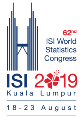 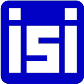 <Paper Title><Main Author1,2>; <Co-Author1>; <Co-Author2>; <Co-Author3>1	<Affiliation 1>2	<Affiliation 2>3	<Affiliation 3>Abstract: <Abstract>Keywords: <Keyword 1>; <Keyword 2>; <Keyword 3>; <Keyword 4>; <Keyword 5>Introduction: <Introduction>Methodology: < Methodology>Result: <Result>Discussion and Conclusion:<Discussion and Conclusion>References: 1. 2.3.NOTE: THE REQUIRED NUMBER OF PAGES FOR PAPER IS SIX PAGES